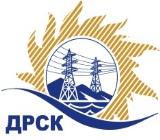 Акционерное Общество«Дальневосточная распределительная сетевая  компания» «УТВЕРЖДАЮ»Председатель  закупочной комиссии 1 уровня АО «ДРСК»__________________ В.А. Юхимук«08» мая 2019 год Уведомление о внесении изменений в Извещение о закупке и Документацию о закупке по аукциону в электронной форме «Строительство КВЛ-6кВ для заявителя ООО "РКК"»(Лот № 807.1)№ 379/УКС-1                                                                                      08 мая 2019Организатор/Заказчик: АО «Дальневосточная распределительная сетевая компания» (далее АО «ДРСК») (почтовый адрес: 675000, г. Благовещенск, ул. Шевченко 28, тел./факс: 8 (4162) 397-208, e-mail: okzt5@drsk.ruСпособ и предмет закупки: аукцион в электронной форме на право  заключения договора на выполнение работ: Строительство КВЛ-6кВ для заявителя ООО "РКК". Лот 807.1	Извещение опубликованного на сайте в информационно-телекоммуникационной сети «Интернет» www.zakupki.gov.ru (далее - «официальный сайт») от 04.04.19  № 31907727789.Внесены следующие изменения в Извещение о закупке и Документацию о закупке:Пункты Извещения читать в следующей редакции:Все остальные условия Извещения и Документации о закупке остаются без изменения.Коврижкина Е.Ю. тел.(416-2) 397-208№
п/пНаименованиеСодержание пункта Извещения17Дата и время проведения аукционаДата и время проведения аукциона:«17» мая 2019 в 15 ч. 00 мин.  (по местному времени Организатора)Пункты Документации о закупке читать в следующей редакции:Пункты Документации о закупке читать в следующей редакции:Пункты Документации о закупке читать в следующей редакции:1.2.19Дата окончания рассмотрения заявок Дата окончания рассмотрения заявок:«16» мая  2019 1.2.20Дата и время проведения аукционаДата и время проведения аукциона:«17» мая 2019 в 15 ч. 00 мин.  (по местному времени Организатора)1.2.22Дата подведения итогов закупки Дата подведения итогов закупки:«21» мая 2019 